Name:Quiz 15, Attempt 1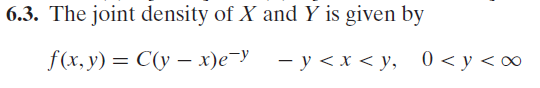 Find C and then find the marginal density function for X.Quiz 13, Attempt 2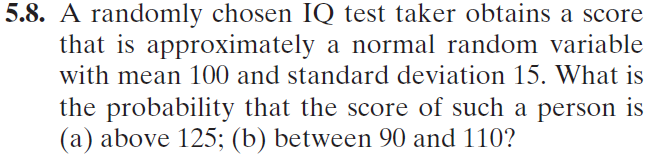 Express your answers in terms of, Φ(.), the cdf of a standard normal.